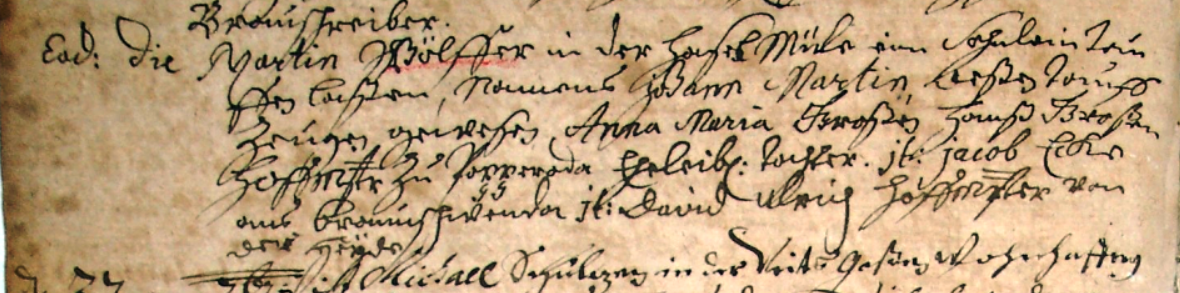 Kirchenbuch Wippra 1697Abschrift:„eod:(eodem; KJK) die (selbigen Tages, d.h. 08.09., KJK) Martin Wölfer in der Haselmühle ein Söhnlein taufen laßen, Namens Johann Martin deßen TaufZeugen gewesen Anna Maria Große, Hanß GroßenHof(f)meister zu Popperode eheleibl: Tochter, H. Jacob Eckeaus Braunschwende, H: David Ulrich Hofmeister vonder Heyde“.